Упражнение.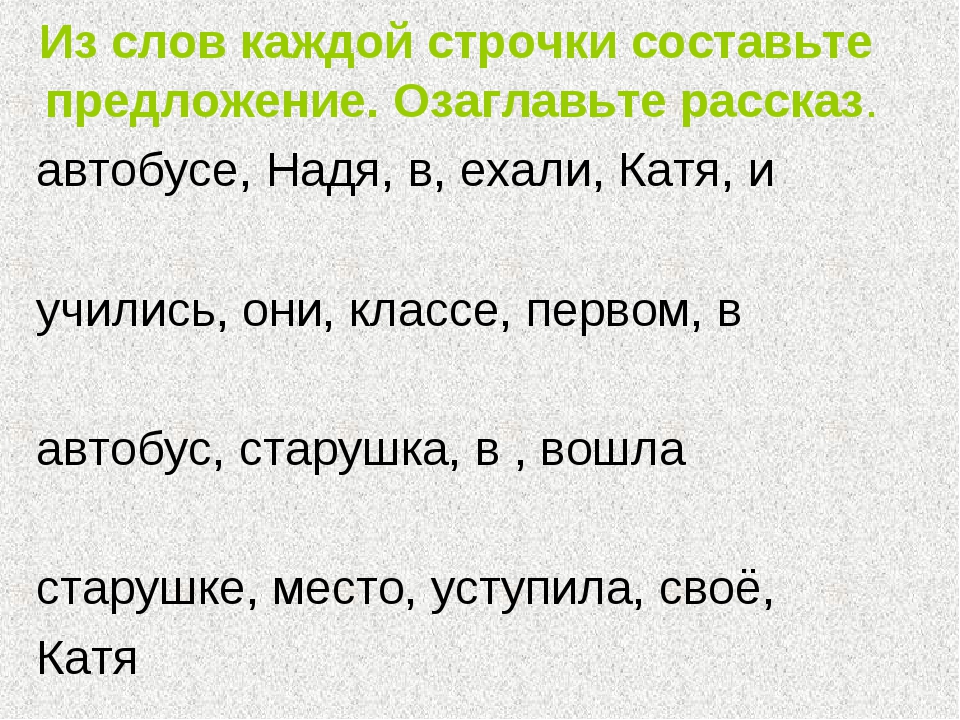 Домашнее задание: записать предложения в тетрадь.Дата проведения урока 13.05.2020г.Класс9(2)Тема урокаСоставление предложений из слов.